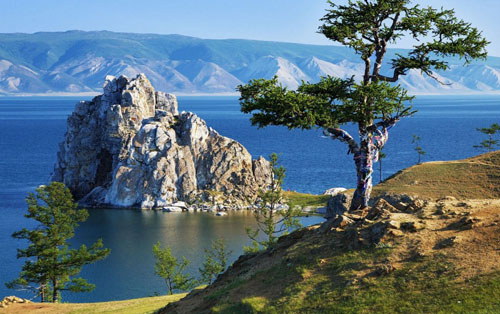 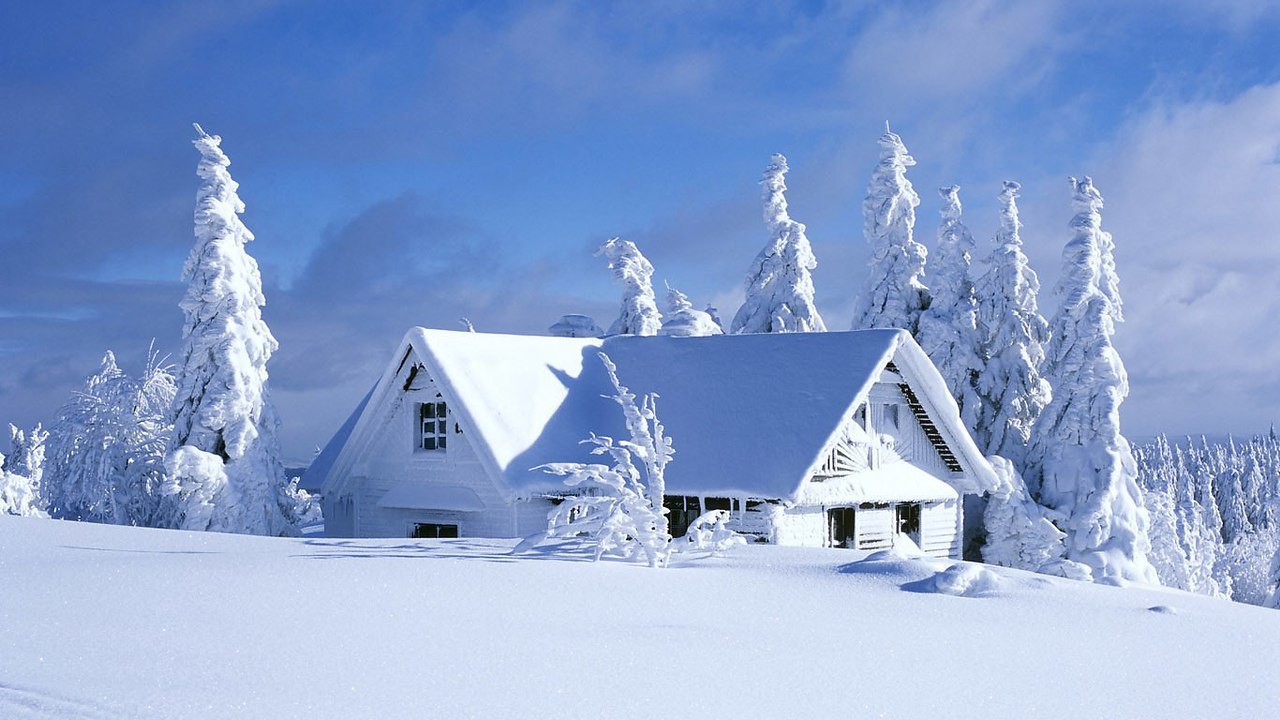 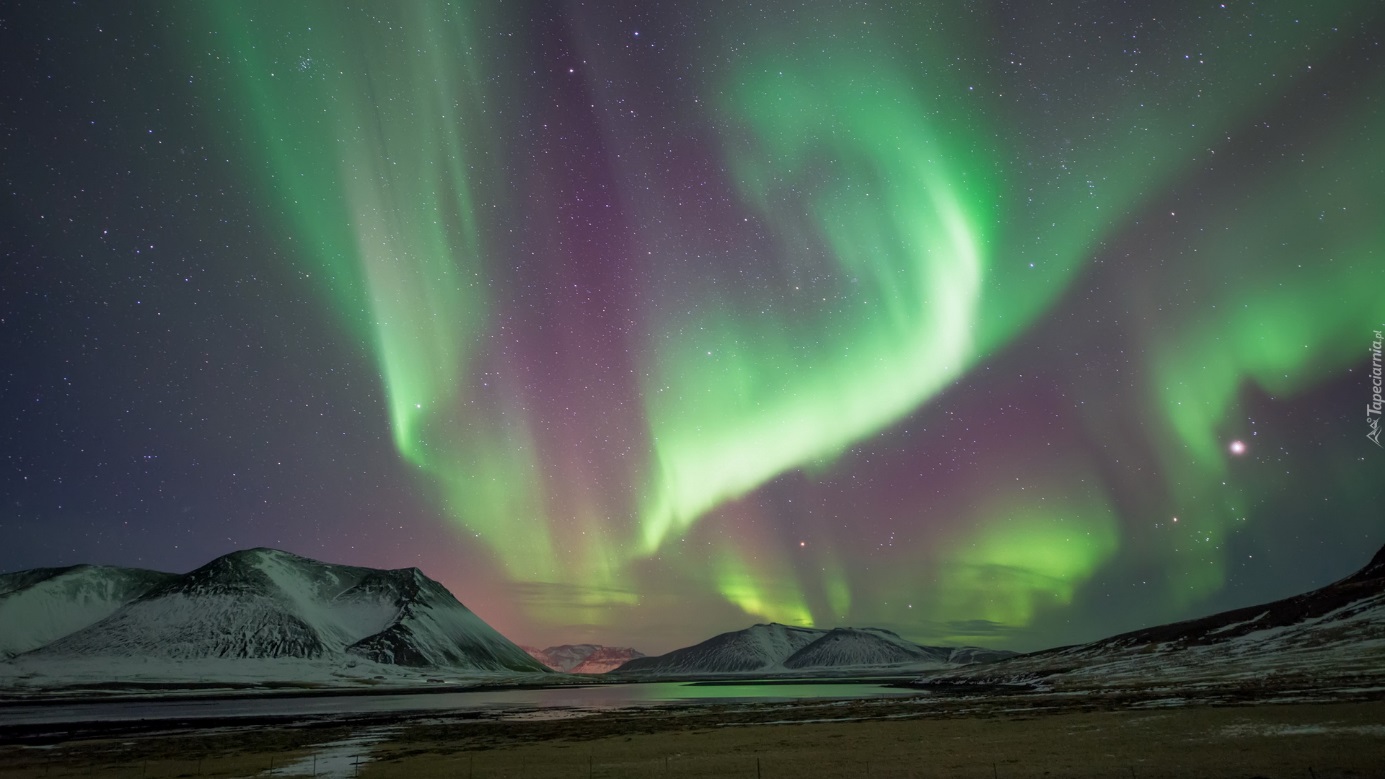 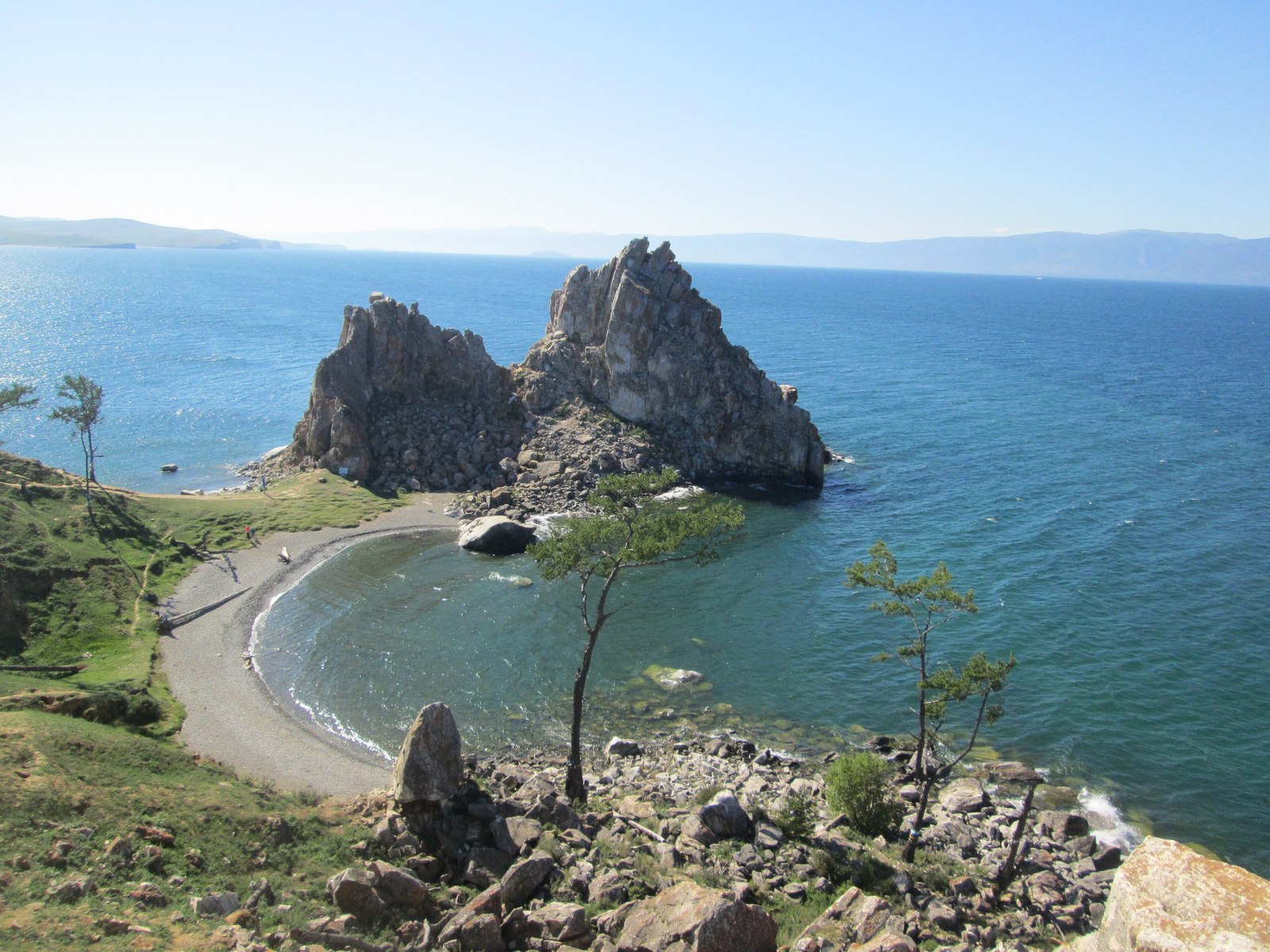 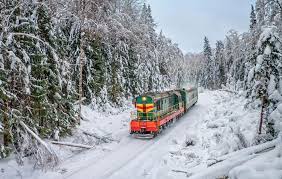 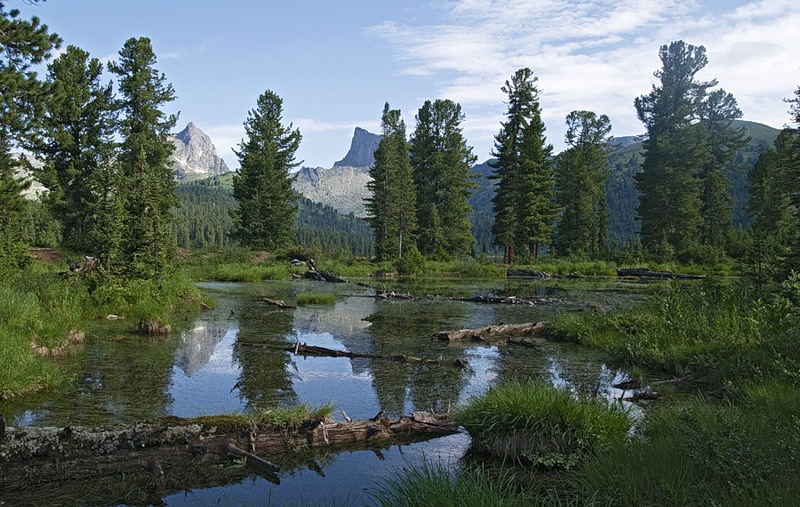 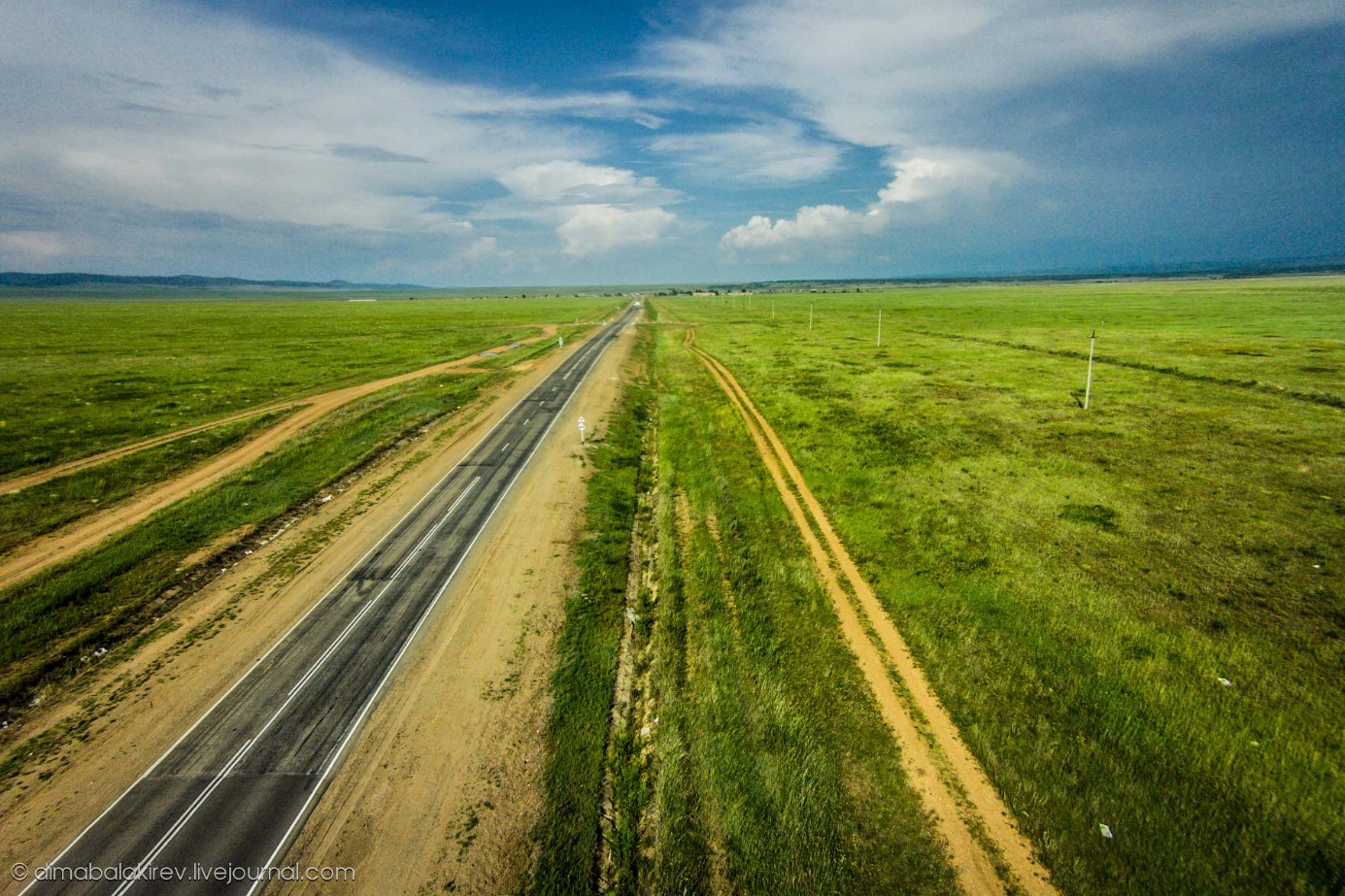 \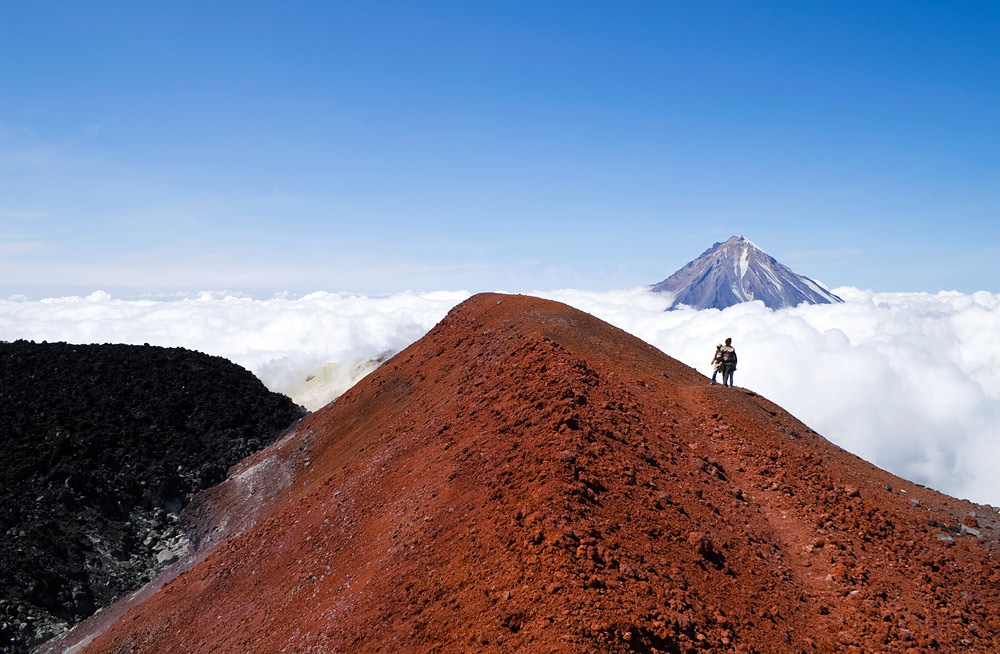 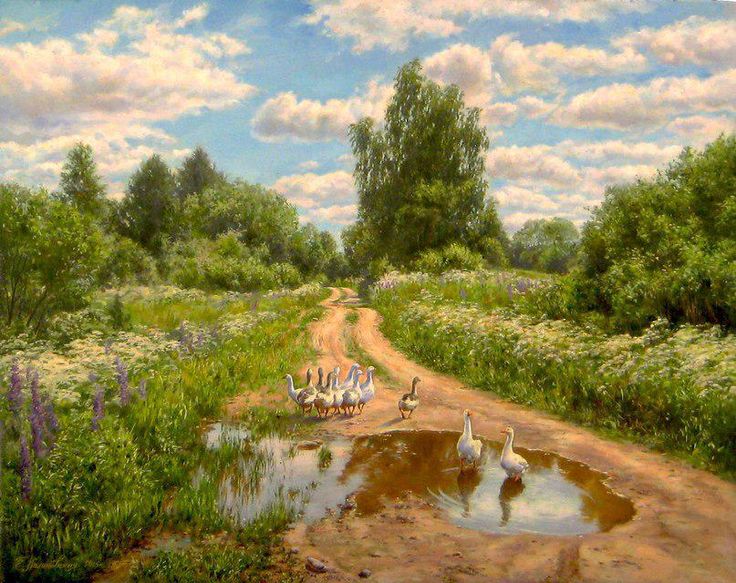 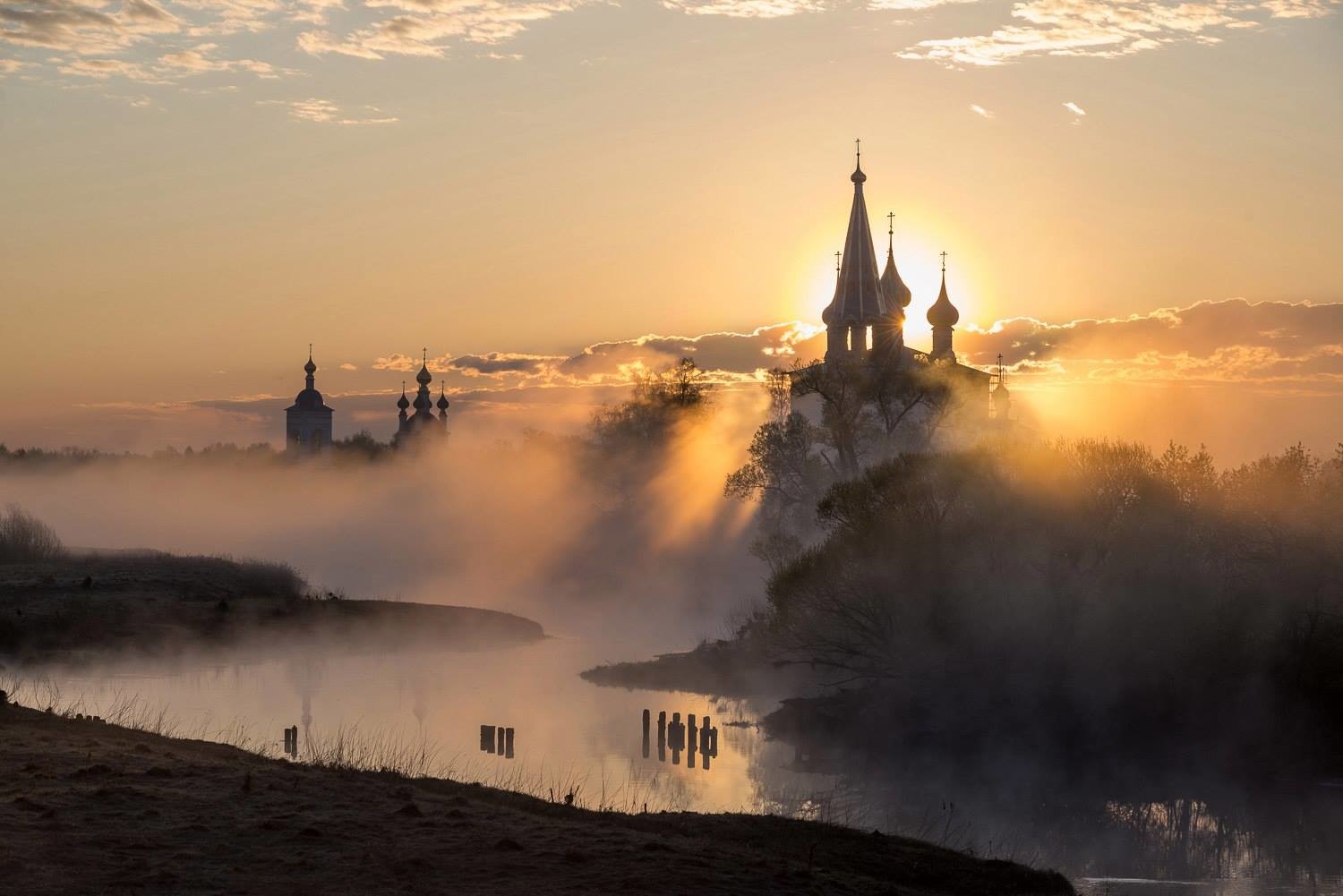 